Су-Джок терапия в работе логопеда.Речь является одной из важнейших психических функций человека и сложной функциональной системой, в основе которой лежит использование знаковой системы языка в процессе общения. Нарушения речи могут отрицательно влиять на формирование личности ребенка, вызывать психические наслоения, специфические особенности эмоционально-волевой сферы, способствовать развитию отрицательных черт характера. В настоящее время мы сталкиваемся с трудностями коррекционной работы из-за отсутствия у детей заинтересованности на занятиях, быстрой утомляемости.  Вследствие этого, продуктивность коррекционного процесса снижается. Анализируя опыт педагогов, можно сказать, что традиционные методы не всегда эффективны в работе с дошколятами. Для развития интеллектуальных и речевых возможностей ребенка, наряду с традиционными методиками, мы используем самые разнообразные нетрадиционные технологии и средства развития. Одной из таких нетрадиционных логопедических технологий является Су-Джок терапия (су - кисть, джок - стопа), последнее достижение восточной медицины, разработанная южно-корейским профессором Пак Чже Ву. Кисти и стопы являются, по мнению самого автора системы Су- Джок, «пультами дистанционного управления» здоровьем человека. Эти лечебные системы функционируют, как своего рода маленькие клиники, естественным образом излечивающие «болезни тела». На кистях и стопах в строгом порядке располагаются биологически активные точки, соответствующие всем органам и участкам тела. 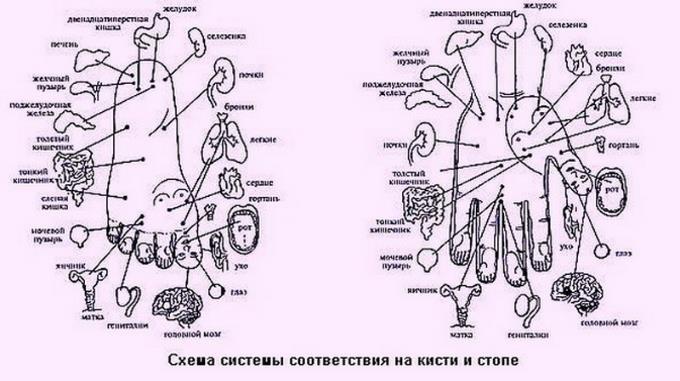 Актуальность использования массажера Су-Джок в логопедической коррекции у дошкольников с речевыми нарушениями позволяет не только повысить интерес к занятию, но и оказывает благотворное влияние на мелкую моторику пальцев рук, тем самым, способствуя развитию речи.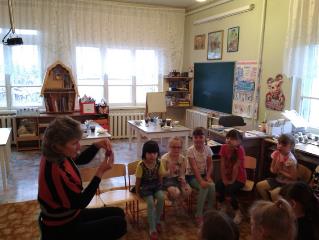 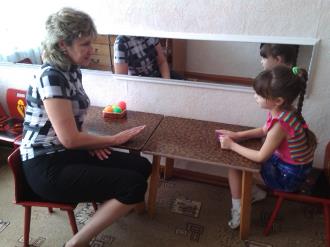 Су-Джок терапия – это высокая эффективность, безопасность и простота, наилучший метод самопомощи, существующий в настоящее время. Исследования невропатологов, психиатров и физиологов показали, что морфологическое и функциональное формирование речевых областей коры головного мозга совершается под влиянием кинестетических импульсов, идущих от пальцев рук. Поэтому, наряду с пальчиковыми играми, мозаикой, штриховкой, лепкой, рисованием, в логопедических целях Су-Джок терапия активизирует развитие речи ребенка. 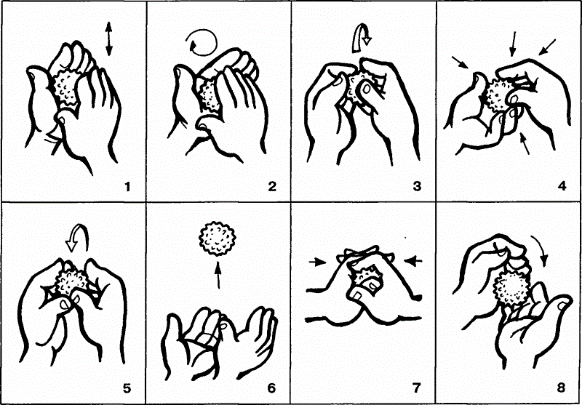 Мы применяем Су-Джок-массажеры в виде массажных шариков, в комплекте с массажными металлическими кольцами в сочетании с упражнениями по коррекции речи. Шариком можно стимулировать зоны на ладонях, а массажные колечки надеваются на пальчики.Достоинствами Су-Джок терапии являются:Высокая эффективность – при правильном применении наступает выраженный эффект.Абсолютная безопасность – неправильное применение никогда не наносит вред – оно просто неэффективно.Универсальность – Су-Джок терапию могут использовать и педагоги в своей работе, и родители в домашних условиях.Простота применения – для получения результата проводить стимуляцию биологически активных точек с помощью Су-Джок шариков (они свободно продаются в аптеках и не требуют больших затрат).Сочетание таких упражнений, как пальчиковая гимнастика, самомассаж с упражнениями по коррекции звукопроизношения позволяет значительно повысить эффективность коррекционно-логопедической деятельности в условиях детского сада, оптимизировать выполнение речевых упражнений в домашних условиях.Таким образом, систематическая работа по коррекции речевого развития с использованием Су-Джок терапии не только мотивирует детей на занятие, но и позволяет повысить их речевые возможности. 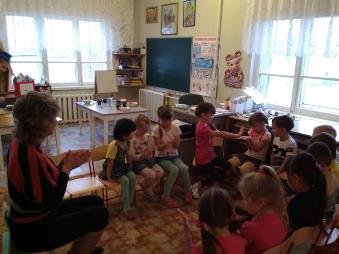 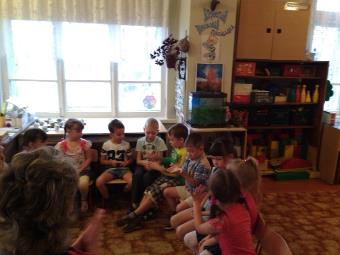 В процессе коррекционных занятий дети быстрее научатся произносить звуки. Словарный запас обогатится до уровня необходимого ребенку в школе. Ребята активнее будут работать на занятиях. У них сконцентрируются наблюдательность, внимание, память, усидчивость; повысится творческое воображение, логическое и образное мышление. 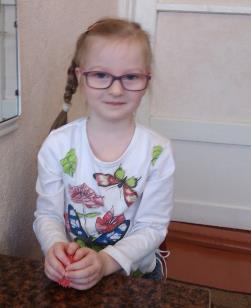 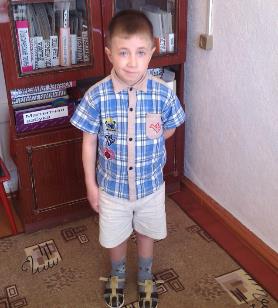 Примеры использования Су-Джок терапии:Массаж Су-Джок шарами.(дети повторяют слова и выполняют действия с шариком в соответствии с текстом)Я мячом круги катаю,Взад - вперед его гоняю.Им поглажу я ладошку.Будто я сметаю крошку,И сожму его немножко,Как сжимает лапу кошка,Каждым пальцем мяч прижму,И другой рукой начну.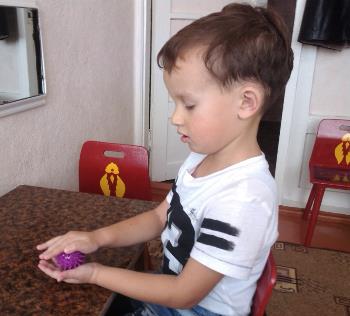 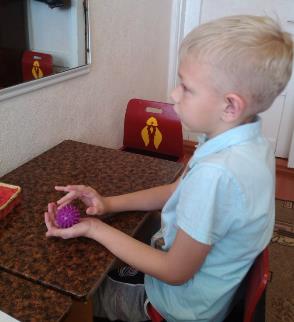 2. Использование Су-Джок шаров при автоматизации звуков.(ребенок поочередно надевает массажное кольцо на каждый палец, одновременно проговаривая стихотворение на автоматизацию поставленного звука Ш)3. Использование Су-Джок шаров при совершенствовании лексико-грамматических категорийУпражнение «Один-много». Логопед катит «чудо-шарик» по столу ребенку, называя предмет в единственном числе. Ребенок, поймав ладонью шарик, откатывает его назад, называя существительные во множественном числе.Аналогично  упражнения «Назови ласково», «Скажи наоборот».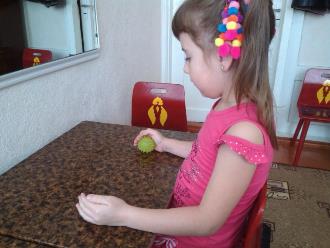 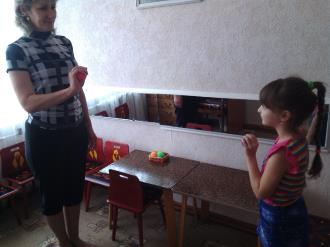 4. Использование Су-Джок шаров для развития памяти и внимания.Дети выполняют инструкцию: надень колечко на мизинец правой руки, возьми шарик в правую руку и спрячь за спину и т.д.; ребенок закрывает глаза, взрослый надевает колечко на любой его палец, а тот должен назвать, на какой палец какой руки надето кольцо.5. Использование шариков при выполнении гимнастикиИ.п.: ноги на ширине плеч, руки опущены вдоль туловища, в правой руке шар.1 - руки развести в стороны;2 - руки поднять вверх и переложить шар в другую руку;3 - руки развести в стороны;4 - опустить руки.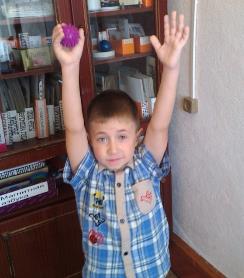 6. Использование шариков для звукового анализа слов.Для характеристики звуков используются массажные шарики трех цветов: красный, синий, зеленый. По заданию логопеда ребенок показывает соответствующий обозначению звука шарик.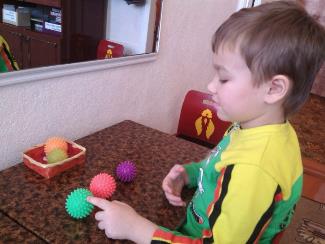 7. Использование шариков при совершенствовании навыков употребления предлогов.На столе коробка, по инструкции логопеда ребенок кладет шарики соответственно: красный шарик - в коробку; синий – под коробку; зеленый – около коробки; Затем наоборот, ребенок должен описать действие взрослого.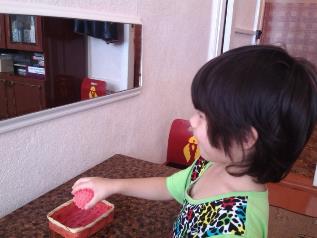 8. Использование шариков для слогового анализа слов.Упражнение «Раздели слова на слоги»: Ребенок называет слог и берет по одному шарику из коробки, затем считает количество слогов.Использование данной нетрадиционной методики возможно и в других занятиях и специально для массажа ладони руки и ступней ног. А сочетание таких упражнений, как пальчиковая гимнастика, самомассаж с упражнениями по коррекции звукопроизношения позволяет нам с вами значительно повысить эффективность коррекционно-логопедической деятельности в условиях детского сада, оптимизировать выполнение речевых упражнений в домашних условиях.